ОФИЦИАЛЬНОЕ ИЗДАНИЕутверждено решением Бобинской сельской Думыот  22.11.2005 № 2/13ИНФОРМАЦИОННЫЙ БЮЛЛЕТЕНЬорганов местного самоуправления муниципального образованияБобинское сельское поселение Слободского района Кировской областиВЫПУСК №1 (496)12 января 2022 гУчредитель:Бобинская сельская ДумаОтветственный за выпуск:постоянная депутатская комиссия по мандатам, регламенту, вопросам местного самоуправления, законности и правопорядку.Тираж:__экземпляров.Места размещения экземпляров официального издания: администрация Бобинского сельского поселения, библиотека, КОГОБУ СПО ВГАПТ, МКОУ СОШ с.Бобино, ОАО «Санаторий «Митино»ИНФОРМАЦИОННЫЙ БЮЛЛЕТЕНЬорганов местного самоуправления Бобинского сельского поселенияСлободского района Кировской области№1/496   12 января   2022 года 	                                                               	    Официальное Издание ____________________________________________________________________________________________________  СОДЕРЖАНИЕ                                                                                                                                             	                  Стр.Администрация Бобинского сельского поселения Слободского района Кировской области сообщает о возможности предоставления в аренду земельного участка с кадастровым номером 43:30:380103:163………………………………………………………..…………………………………………….3Администрация Бобинского сельского поселения Слободского района Кировской области сообщает о возможности предоставления в аренду земельного участка с кадастровым номером 43:30:380103:163, расположенного в снт «Шинник-6» Слободского района, Кировской области, площадь земельного участка составляет 444 кв.м., с разрешенным использованием – коллективное садоводство.Все заинтересованные в предоставлении земельного участка граждане вправе в течение 30 дней со дня опубликования настоящего извещения обратиться с заявлениями о намерении участвовать в аукционе на право заключения договора аренды земельного участка.Заявления подаются путем личного обращения (либо представителем по доверенности) по месту нахождения администрации по адресу: ул. Мира, д. 18а, с. Бобино, в период с 12.01.2022 по 11.02.2022 (кроме праздничных и выходных дней) на бумажном носителе.Подача заявлений в электронном виде посредством информационно-телекоммуникационной сети «Интернет», в том числе с использованием электронно-цифровых подписей не предусмотрена.Ознакомиться со схемой расположения земельного участка можно по адресу: ул. Мира, д. 18а, с. Бобино, с понедельника по четверг - с 8-00 до 16-00, обеденный перерыв с 12-00 до 13-00 (кроме праздничных и выходных дней).  Информация по телефону 8(83362) 3-61-20.Схема Расположения земельного участка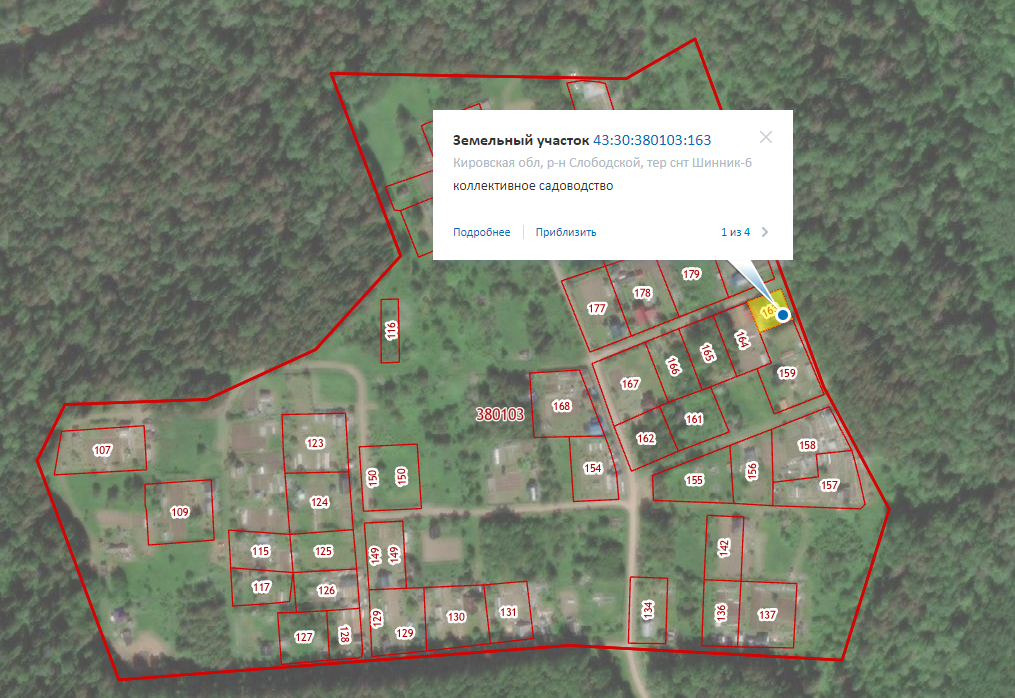 